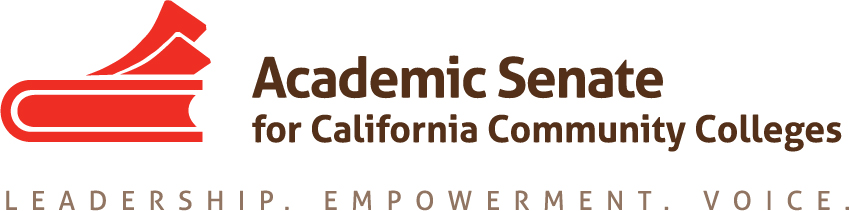 Educational Policies CommitteeSeptember 28, 201610:30 am – 3:30 pmMira Costa College1 Bernard Dr.Oceanside, CA, 92056CCC ConferDial your telephone conference line: 1-913-312-3202*Presenter Passcode: 6851837Participant Passcode: 375573*Toll free number available: 1-888-886-3951MINUTESMembers Present: Ginni May, Randy Beach, Donna Greene, Catherine McKay*, Michael Flores, Andrea Devitt, Saleem Moinuddin, Lillian Batista-Edwards*on phone other members were unable to attend due to schedule conflicts – the next in person meeting will be scheduled in an attempt to meet their schedulesGuests: Introductions were made.Select note taker – Randy BeachApproval of Agenda - approvedApproval of minutes – The August 31, 2016 minutes were approved via email.Committee Charge and Expectations:The Committee Charge:The Educational Policies Committee studies educational issues of concern to the Academic Senate and is the standing committee that recommends educational policies to the Executive Committee. The Committee provides a forum for high-level discussion and development of Academic Senate Policy, including its effect on faculty and students. The discussions include the viewpoint of students, CIOs and union representatives. The Educational Policies Committee researches issues as required, and writes background and/or position papers where appropriate. The Committee may pass general recommendations to other Senate committees, or work with them on more detailed implementation or technical issues. New or revised educational policies of the Academic Senate pass through the Educational Policies Committee. These may include policies to be implemented either locally or at the state level, suggested positions on proposed policies or changes in existing policies, and responses to assignments given by the President or Executive Committee.More information about the committee can be found at http://asccc.org/directory/educational-policies-committee.In general, you can expect to:Have 2 or 3 all day in-person meetings (the ASCCC will cover travel costs) throughout the academic year. These meetings will be determined based on committee member availability.The committee agreed that 2nd or 4th Wednesdays at 3:00 pm would work for phone meetings. The committee will look to have an in person meeting near late January on a Friday or Saturday.Meet once or twice a month by telephone (CCC Confer) for about 1 to 1.5 hours as needed, and based on committee member availability.Participate in committee work as described in the Charge.Committee work may include:Writing a Rostrum Article – Ginni May is writing one this time.Writing a White PaperWriting ResolutionsWriting a Position Paper – The committee drafted an outline for a Position paper to address Resolution Spring 2016 9.02. Ginni May will bring to the November 2, 2016 Executive Committee meeting. The draft outline includes the ability to address other resolution and Workforce Task Force directives as appropriate.Presentation at ASCCC EventOthers?Committee Priorities – attachment sentThe committee made recommendations on the resolutions and Workforce Task Force Recommendations. Comments will be shared with the Executive Committee and may be included in the ASCCC documents.ResolutionsF07 4.02 – Committee recommends that this was completed for Ed Pol Committee and remaining work would fall within in the scope of the DE task forceF11 13.20 – Pending results of a survey given near November 2015F12 17.01 – This is pending information possibly with ASCCC office which may survey results. Ginni May will consult ASCCC to determine the status and details of the survey. F14 7.06 – Committee comments included: Unclear if any action has been taken. This impacts AEBG and CTE significantly. Consider a survey on effective practices then communicate to the field ensure that the CCCCO is on the same page. Consider SWTF recommendations and bring CCCCO on board to present, share Title 5 language, write Rostrum article, present breakout at plenary or other events. STWFTF Recommendation #12 -CCCCC should be involved. F14 13.02 – Committee recommends that this was completed for Ed Pol Committee and remaining work would fall within in the scope of the Dual Enrollment Task ForceS09 17.04 – Ginni May to inquire if this is more appropriate for the Standards and Practices Committee and will seek direction from Julie Bruno and link to Resolution S13 19.03S12 21.02  – As the Strong Workforce Task Force moves on, this could be covered by that effort. Could we time something to impact the evaluation of colleges program review process in early spring? Work with Accreditation and Assessment Committee on this. Number 9 on workforce recommendationsS13 19.03 – Link with Resolution S09 19.03S15 7.01 – Consult with Julie Bruno regarding CCCCO Legal CounselS15 14.01 – Recommend to be addressed by 5CS16 9.02 – Committee drafted an outline for a Position Paper that may address other resolutions and Strong Workforce recommendations as well.S15 6.03 – Recommend that this is completed as it is being addressed by the Dual Enrollment Task Force.Workforce Task Force Recommendations1.b. – Recommend that this go to TASSC3.d. – Elements could be included in the paper addressing S16 9.02 Resolution, but should be sent to the Curriculum Committee5.c. – Advise as needed7.d. – Elements could be included in the paper addressing S16 9.02 Resolution9.b. – Elements could be included in the paper addressing S16 9.02 Resolution. Ginni May to meet with committee chairs of Accreditation and Assessment and Curriculum Committees14.b. – It was recommended that this would be handled best by the Standards and Practices and CTE Committees17.b. – will wait for direction from ASCCC19.b – will wait for direction from ASCCCOther – It was recommended that Ginni May work with the Accreditation and Assessment Committee Chair and the Curriculum Committee Chair to address some of the Workforce Task Force recommendationsFuture Meetings: The committee did not have time to address the dates for these meetings and will do via email.2nd or 4th Wednesdays, 3:00 pmIn person meetingFuture ASCCC Events (not all events are listed):ASCCC Executive Committee Meeting, September 30, American River CollegeASCCC Area A, B Meetings, October 14ASCCC Area C, D Meetings, October 15ASCCC 2016 Fall Plenary Session, November 3-5, The Westin South Coast PlazaASCCC Area A, B Meetings, March 24ASCCC Area C, D Meetings, March 25ASCCC 2017 Spring Plenary Session, April 20-22, ASCCC 2017 CTE Leadership Institute, May 5-6, San JoseASCCC Faculty Leadership Institute, June 15-17, SacramentoASCCC Curriculum Institute, July 12-15, RiversideASCCC EventsTravel Forms http://asccc.org/resources/forms Flight Travel Request FormExpense Reimbursement Form and PolicyAdjourned at 3:25